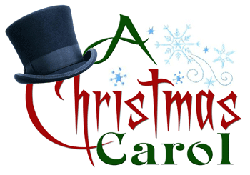 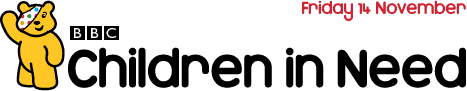 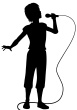 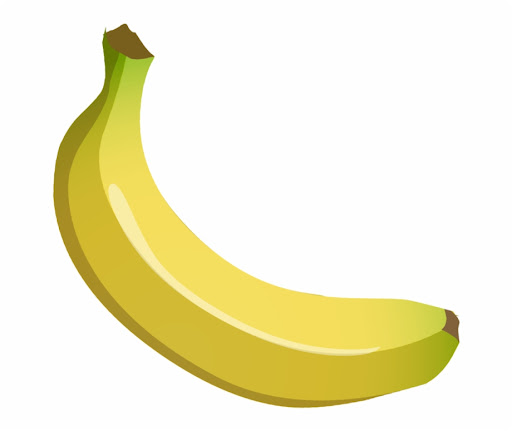 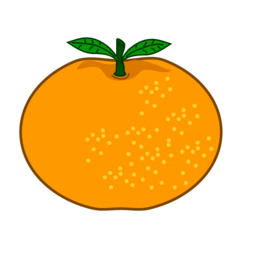 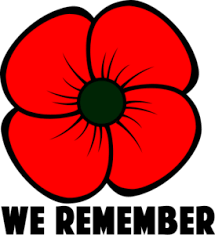 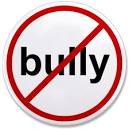 e. 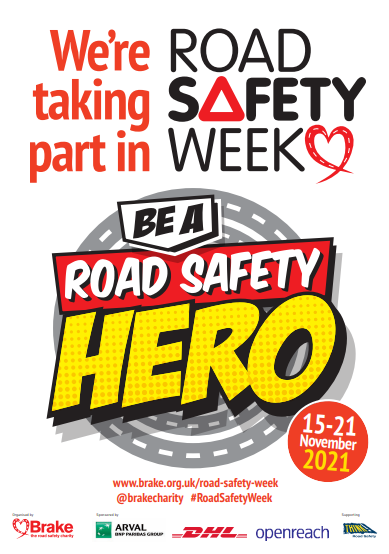 Happy Diwali Wishing all our families who celebrated Diwali last week a healthy and happy year ahead.During last week’s assembly the whole school learned about the five-day Festival of Lights, celebrated by millions of Hindus, Sikhs, Jains and some Buddhists across the world. We have enjoyed hearing this week from some of our pupils about their experiences of the celebration. Christmas Countdown  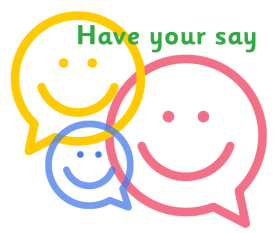 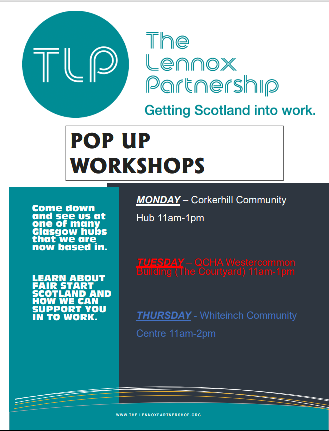 Day and Datein DecemberEventPupilsInvolvedMore InfoTue. 7 Christmas UnwrappedP6s  Hall (all day)Thurs. 9 Christmas FairCrafts made and sold by P1-7 children. The fair will be organised by P7s. Children should bring cash to the fair.P1-7Parents/carers are unable to attend this year. Hamper raffle tickets will come home soon.Fri 10Christmas Jumper DaySave the Children event to raise money for projects to help children around the world P1-7£1+ charity donation via ParentPayMon. 13 Panto at Maryhill Burgh HallEarly lunch required for whole school and limited menu due to timescale.Children can wear their Xmas jumper.P1-7I child = £5, 2-3 children = £10per family Fri.17 Christmas class songs and Scots Nativity Readingto be recorded P1-7P4-7Songs, reading and Christmas photos of class activities sent to parents / carers via SeesawFri. 17 Christmas Lunchin Fuel ZoneP1-7  Menu choices   available soonTue. 14 Wed. 15 Thu. 16 Fri. 17 Mon. 20 Tue. 21 Wed. 22 P1-7 Christmas partiesP3 PartyP2 PartyP6 PartyP7 PartyP1 Party and Santa visitP4 PartyP5 PartyP1-71:30 - 2:30pmChildren come to school dressed in party / casual clothes. P1-3 have food in class before party. P4-7 have food in class after party. Wed 22 2:15pm/2.30pmClose early for the festive periodP1-7